Publicado en Río de Janerio, Brasil el 25/03/2024 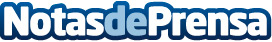 Impulsando el futuro financiero: la promesa de SafeBrok en el Web Summit Río 2024SafeBrok se prepara para revolucionar el sector financiero en el Web Summit Río 2024, destacando su innovador marketplace que promete conectar inversores con oportunidades únicas. Con un stand en la categoría GROWTH, la firma muestra cómo la tecnología y el financiamiento colaborativo están redefiniendo las inversiones para el siglo XXIDatos de contacto:Comunicación SafeBrokSafeBrok+34 955 44 19 90Nota de prensa publicada en: https://www.notasdeprensa.es/impulsando-el-futuro-financiero-la-promesa-de Categorias: Internacional Finanzas Madrid Andalucia Emprendedores Innovación Tecnológica http://www.notasdeprensa.es